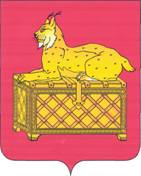 РОССИЙСКАЯ ФЕДЕРАЦИЯИРКУТСКАЯ ОБЛАСТЬ БОДАЙБИНСКИЙ РАЙОНДУМА ГОРОДА БОДАЙБО И РАЙОНАРЕШЕНИЕО  внесении изменений  и дополнений   в    решениеДумы г. Бодайбо и районаот   11.11.2010г.   № 32-паРассмотрев протокол заседания комиссии по приватизации от 26.03.2013 года по вопросу внесения изменений в прогнозный план приватизации муниципального имущества муниципального образования г. Бодайбо и района, утвержденный решением Думы г. Бодайбо и района от  11.11.2010 года № 32-па, руководствуясь ст. 23 Устава муниципального образования г. Бодайбо и района, Дума г. Бодайбо и районаРЕШИЛА:1. Внести изменения и дополнения в решение Думы г. Бодайбо и района от 11.11.2010 года №  32-па «Об утверждении Прогнозного плана приватизации муниципального имущества муниципального образования г. Бодайбо и района на 2011-2013 годы»,  дополнив  Приложение   № 1 к решению Думы следующими строками:Последнюю строку Приложения № 1 изложить в новой редакции «Ожидаемая сумма поступлений от приватизации муниципального имущества – в 2011г. – 350 тыс. руб.; в 2012г. – 320тыс.руб.; 2013г. – 1600тыс.руб;».        Мэр г. Бодайбо и района                                                             Е.Ю. Юмашев               г. Бодайбо          11.04.2012г.          № 10  -па   №п/пНаименованиеобъектаприватизацииМестонахожденияобъектаХарактеристикаобъектаСпособприватиза-цииСрок приватизациив  т. ч.Срок приватизациив  т. ч.Срок приватизациив  т. ч.2011г2012г2013г.2013г.1234567886.Автобус КАВЗ -397620Рег.номер  Р 804СХ, 2005г.в., зав. номерХ1Е39762050038144Аукцион2кв.2кв.7.Нежилое помещениеГ. Бодайбо, ул. Урицкого, 34, помещение 2Нежилое поме-щение в цокольной части пятиэтаж-ного дома, площадью 146,5 кв.м.Аукцион2кв.2кв.8.Нежилое помещение г. Бодайбо,  ул. 30 лет Победы, 3, помещение 4Нежилое помеще-ние в подвальной части 2-х этажного административного здания, площадью86,12 кв.м.Преимущественное право,согласно  ФЗ № 159-ФЗ 2кв.2кв.